от 2 февраля 2023 года										  № 95О внесении изменений в постановление администрации городского округа
 город Шахунья Нижегородской области от 05.12.2019 № 1446 «Об утверждении Положения об оплате труда работников муниципальных учреждений, осуществляющих образовательную деятельность в сфере культуры на территории городского округа город Шахунья Нижегородской области»В соответствии с постановлением Правительства Нижегородской области от 27 декабря 2022 года № 1129 «О внесении изменений в Положение об оплате труда работников государственных организаций, осуществляющих образовательную деятельность на территории Нижегородской области, а также иных государственных организаций Нижегородской области, учредителем которых является министерство образования, науки  и молодежной политики Нижегородской области, утвержденное постановлением Правительства Нижегородской области от 15 октября 2008 г. № 468 администрация городского округа город Шахунья Нижегородской области 
п о с т а н о в л я е т :Внести в постановление администрации городского округа город Шахунья Нижегородской области от 05.12.2019 № 1446 «Об утверждении Положения об оплате труда работников муниципальных учреждений, осуществляющих образовательную деятельность в сфере культуры на территории городского округа город Шахунья Нижегородской области» (с изменениями от 14.07.2020 № 566, от 27.10.2020 № 993, от 01.12.2021 № 1381, от 26.09.2022 № 1063, от 21.10.2022 № 1171) изменения согласно приложению к настоящему постановлению. Управлению делами  администрации городского округа город Шахунья Нижегородской области обеспечить размещение настоящего постановления на официальном сайте администрации городского округа город  Шахунья  Нижегородской области и в газете «Знамя труда».Настоящее постановление вступает в силу после официального опубликования посредством размещения на официальном сайте администрации городского округа город Шахунья Нижегородской области и в газете «Знамя труда» и  распространяет свое действие на правоотношения, возникшие с 01.10.2022 года за исключением пункта 1.2 Порядка формирования должностных окладов (ставок заработной платы) работников муниципальных учреждений, осуществляющих образовательную деятельность в сфере культуры, которые вступают в силу с 1 января 2023 года.Контроль за исполнением настоящего постановления возложить на первого заместителя главы администрации городского округа город Шахунья А.Д. Серова.     Глава местного самоуправлениягородского округа город Шахунья							   О.А.ДахноПриложениек постановлению администрациигородского округа город ШахуньяНижегородской областиот 02.02.2023 г. № 95Приложение 1 к постановлению администрации городского округа город Шахунья Нижегородской области от 05.12.2019 № 1446 «Об утверждении Положения об оплате труда работников муниципальных учреждений, осуществляющих образовательную деятельность в сфере культуры на территории городского округа город Шахунья Нижегородской области» изложить в новой редакции:ПОРЯДОК ФОРМИРОВАНИЯ ДОЛЖНОСТНЫХ ОКЛАДОВ (СТАВОК ЗАРАБОТНОЙ ПЛАТЫ) РАБОТНИКОВ МУНИЦИПАЛЬНЫХ УЧРЕЖДЕНИЙ, ОСУЩЕСТВЛЯЮЩИХ ОБРАЗОВАТЕЛЬНУЮ ДЕЯТЕЛЬНОСТЬ  В СФЕРЕ КУЛЬТУРЫ НА ТЕРРИТОРИИ ГОРОДСКОГО ОКРУГА ГОРОД ШАХУНЬЯ НИЖЕГОРОДСКОЙ ОБЛАСТИ1. Порядок формирования должностных окладов (ставок заработной платы) работников муниципальных учреждений, осуществляющих образовательную деятельность  в сфере культуры на территории городского округа город Шахунья Нижегородской области, осуществляющих профессиональную деятельность по должностям работников образования.1.1. Должностной оклад работника формируется на основании минимального оклада по ПКГ и применения повышающих коэффициентов.1.2. Профессиональная квалификационная группа должностей педагогических работников.1.3 Положением об оплате труда работников муниципальных бюджетных, автономных и казенных учреждений дополнительного образования  городского округа город Шахунья Нижегородской области в сфере культуры (далее – Положение об оплате труда) предусматриваются коэффициенты, повышающие минимальный оклад по ПКГ и формирующие минимальный оклад по должности.1.4. По должностям работников, относящихся к ПКГ должностей педагогических работников предусматриваются повышающие коэффициенты к минимальным окладам по ПКГ:за уровень профессионального образования и ученую степень:    	бакалавр                                                  1,1    	специалист                                              1,1    	магистр                                                    1,1    	кандидата наук                                       1,2    	доктор наук                                             1,3за квалификационную категорию:    	высшая квалификационная категория                    1,3    	первая квалификационная категория                      1,2    	вторая квалификационная категория                      1,1Повышающий коэффициент за наличие квалификационной категории сохраняется на срок до одного года ее действия в случаях длительной нетрудоспособности работника в течение аттестационного периода, по возвращении в течение учебного года из длительной командировки, связанной с профессиональной деятельностью, из отпуска длительностью до одного года, из отпуска по уходу за ребенком, независимо от срока окончания действия квалификационной категории, при приеме на работу после увольнения в связи с ликвидацией образовательной организации, а также тем работникам, которым до достижения возраста, дающего право на страховую пенсию по старости остался один год и менее.1.5. Должностной оклад (ставка заработной платы) по должностям работников, относящихся к ПКГ должностей педагогических работников, формируется путем произведения минимального оклада по профессиональной квалификационной группе (ПКГ) с учетом учебной нагрузки и повышающих коэффициентов в зависимости от уровня образования, квалификационной категории, присвоенной по результатам аттестации.
Педагогическим работникам учреждений, осуществляющих образовательную деятельность на территории городского округа город Шахунья Нижегородской области, должностной оклад (ставка заработной платы) увеличивается на денежную компенсацию в размере 100 рублей на обеспечение книгоиздательской продукцией и периодическими изданиями по основному месту работы.
            Сформированный должностной оклад (ставка заработной платы) учитывается при исчислении компенсационных, стимулирующих и иных выплат работникам, устанавливаемых в процентном отношении от должностного оклада (ставки заработной платы).1.6. Положением об оплате труда для работников профессиональных квалификационных групп должностей работников образовательных учреждений предусматриваются повышающие коэффициенты, формирующие надбавки к должностным окладам работников за выслугу лет:    	при выслуге лет от 3 до 5 лет                        - до   5%   	при выслуге лет от 5 до 10 лет                      - до 10%    	при выслуге более 10 лет                               - до 15%Надбавка за выслугу лет устанавливается работникам учреждения в зависимости от общего педагогического стажа работы по должностям работников, относящихся к ПКГ должностей педагогических работников и рассчитывается, исходя из минимального оклада по ПКГ. Перечень организаций и должностей, время работы в которых засчитывается в педагогический стаж работников образования при определении размеров надбавки за выслугу лет, приведен в Приложении 5 «Порядок определения стажа педагогической работы» к Положению.Применение надбавок за выслугу лет не образует новый должностной оклад (ставку заработной платы) и не учитывается при исчислении стимулирующих, компенсационных и иных выплат, устанавливаемых в процентном отношении к должностному окладу (ставке заработной платы). 1.7. Педагогическим работникам муниципальных бюджетных, автономных и казенных учреждений дополнительного образования, имеющим почетные звания «Заслуженный работник физической культуры», «Заслуженный работник культуры» и другие почетные звания СССР, Российской Федерации и союзных республик, входящих в состав СССР, название которых начинается со слов «Народный», «Заслуженный», предусматривается персональная повышающая надбавка в размере 10% к должностному окладу (ставке заработной платы). Применение персональной повышающей надбавки может быть только при условии соответствия почетного звания профилю педагогической деятельности или преподаваемых дисциплин.Применение персональной повышающей надбавки за почетное звание не образует новый должностной оклад и не учитывается при исчислении стимулирующих, компенсационных и иных выплат, устанавливаемых в процентном отношении к должностному окладу.1.8. Положением об оплате труда работников учреждений, осуществляющих профессиональную деятельность по профессиональным квалификационным группам должностей работников образования, устанавливаются повышающие коэффициенты:за высокое профессиональное мастерство;за сложность и напряженность труда;за высокую степень самостоятельности и ответственности.Решение об установлении повышающего коэффициента и его размерах принимается руководителем учреждения персонально в отношении конкретного работника. Размеры повышающего коэффициента устанавливаются на определенный период времени в течение соответствующего календарного года. Размер персональных повышающих коэффициентов в суммовом выражении не может превышать 3. Представленные повышающие коэффициенты применяются к минимальному окладу. Денежная надбавка, полученная в результате применения коэффициентов, суммируется с минимальным окладом. Применение повышающего коэффициента к окладу не образует новый должностной  оклад и не учитывается при исчислении стимулирующих, компенсационных и иных выплат, устанавливаемых в процентном отношении к должностному окладу. Решение об установлении повышающих коэффициентов принимается организацией с учетом обеспечения указанных выплат финансовыми средствами.Сумма всех произведенных увеличений и минимального оклада по должности формирует должностной оклад конкретного работника.Повышающий коэффициент за высокое профессиональное мастерство устанавливается педагогическим работникам, добившимся высоких результатов в уровне образовательных достижений обучающихся (конкурсы и т.д.), за совершенствование профессионального мастерства (овладение новым содержанием и технологиями обучения, участие в экспериментальной и инновационной деятельности, результаты профессиональных конкурсов, обобщение и распространение эффективного педагогического опыта и т.д.).Повышающий коэффициент за сложность и напряженность труда педагогических работников может устанавливаться с учетом следующих обстоятельств: дополнительной нагрузки педагога, обусловленной большой информативностью предмета, наличием большого количества источников (например, история искусства, история музыки, другие теоретические предметы); необходимостью подготовки демонстрационного оборудования (постановка натюрмортов, методические модели и др.); спецификой образовательной программы учреждения и учетом вклада педагога в ее реализацию.Повышающий коэффициент за высокую степень самостоятельности и ответственности устанавливается за разработку и реализацию авторских программ; программ профильного обучения.Порядок формирования должностных окладов работников муниципальных учреждений, осуществляющих образовательную деятельность на территориигородского округа город Шахунья Нижегородской области по должностям работников  культуры, искусства и кинематографии.            2.1. Размеры минимальных окладов, минимальных ставок заработной платы работников муниципальных учреждений, осуществляющих образовательную деятельность по замещаемым должностям, предусмотренным  ПКГ должностей работников 2.2. Должностной оклад  работника  формируется  на основании минимального  должностного  оклада по ПКГ, повышающих коэффициентов по должности, надбавок (за исключением надбавок за выслугу лет)    и доплат. 2.3. Работникам,  занимающим  должности  согласно ПКГ  работников  культуры, искусства  и кинематографии  предусматриваются   повышающие коэффициенты:            за  руководство  структурным подразделением (службой):присвоение должности категории « главный»                          до 1,5;заведующий (руководитель)   отдела, мастерской                    до 1,4;заведующий (руководитель)  сектором, коллективом              до 1,3; заведующий (руководитель) творческой частью                       до 1,2;(художественной, музыкальной, литературно- драматургической)за  квалификационную категорию: ведущий  специалист                                                                    до 1,4;специалист высшей категории                                              	       до 1,3;специалист  первой категории                                              	       до 1,2;специалист  второй категории                                              	       до 1,1.2.4. Повышающие коэффициенты по должности работников культуры, искусства и кинематографии увеличивают минимальные  оклады по ПКГ и формируют  минимальные оклады по должности. Минимальный  оклад по должности учитывается при исчислении компенсационных и стимулирующих  надбавок,  устанавливаемых  работнику. Минимальный  оклад  по должности  формируется  в результате произведения  минимального оклада по ПКГ и повышающих коэффициентов  по должности.2.5. Положением об  оплате  труда по замещаемым должностям, предусмотренным ПКГ должностей работников культуры     предусматриваются  персональные повышающие  надбавки за звание:работникам  учреждений культуры, искусства и кинематографии:за почетное звание «Заслуженный работник культуры Российской Федерации (Союза ССР, бывших союзных республик, стран СНГ)»  20%.Персональные повышающие  набавки за  звание  рассчитываются от минимального  оклада по должности. Применение персональных повышающих надбавок за звание  не образует новый оклад и не учитывается при начислении иных стимулирующих и компенсационных выплат, устанавливаемых в процентном отношении к окладу. Персональная  надбавка  суммируется  с минимальным окладом  по должности.2.6. Положением об  оплате  труда для  работников профессиональных  квалификационных групп работников культуры могут устанавливаться повышающие  надбавки за выслугу лет: при выслуге лет от 1 года до 5 лет   –  до 5%;при выслуге лет от 5 лет до 10 лет   –   до 10%;при выслуге лет свыше        10 лет   –   до 15%.Повышающая надбавка за  выслугу  лет  устанавливается   работникам учреждения  в зависимости от общего стажа  работы в учреждении  и рассчитывается,  исходя  из  минимального  оклада по квалификационному  уровню  ПКГ.  Применение повышающих надбавок за выслугу лет не образует новый оклад и не учитывается при начислении иных стимулирующих и компенсационных выплат, устанавливаемых в процентном отношении к окладу. 2.7. Положением об  оплате  труда для  работников профессиональных  квалификационных  групп  работников культуры могут предусматриваться  повышающие  надбавки:за высокое профессиональное мастерство;за  сложность  и напряжённость труда; за высокую степень самостоятельности и ответственности.Решение об установлении повышающих надбавок принимается руководителем учреждения персонально, в отношении конкретного работника, размеры  повышающих надбавок  устанавливаются на определенный период времени в течение соответствующего календарного года. Размер повышающих  надбавок  в суммовом  выражении  не  может  превышать 300%.  Указанные повышающие  надбавки рассчитываются от минимального  оклада по должности.  Денежная сумма,  полученная в результате применения повышающих  надбавок,   суммируется  с минимальным окладом  по должности.  Сумма  произведённых  увеличений  и минимального оклада  по  должности  формирует должностной  оклад  конкретного  работника.            Решение о введении соответствующих норм принимается учреждением с учетом обеспечения указанных выплат финансовыми средствами.3. Порядок формирования должностных окладов работников учреждений, осуществляющих профессиональную деятельность по ПКГ общеотраслевых должностей руководителей, специалистов и служащих.3.1. Должностной оклад работника формируется на основании минимального оклада по ПКГ и персональных повышающих коэффициентов.3.2. Профессиональная квалификационная группа «Общеотраслевые должности служащих первого уровня».3.3. Профессиональная квалификационная группа «Общеотраслевые должности служащих второго уровня».3.4. Профессиональная квалификационная группа «Общеотраслевые должности служащих третьего уровня».3.5. Профессиональная квалификационная группа «Общеотраслевые должности служащих четвертого уровня».Размер минимального оклада четвертого уровня: 15 532 рублей.3.6. Положением по оплате труда для работников профессиональных квалификационных групп общеотраслевых должностей руководителей, специалистов и служащих предусматриваются повышающие коэффициенты, образующие надбавки к должностным окладам работников:за выслугу лет:    	при выслуге лет от 3 до 5 лет                       - до 0,05    	при выслуге лет от 5 до 10 лет                      - до 0,1    	при выслуге лет более 10 лет                        - до 0,15Надбавка за выслугу лет устанавливается работникам учреждения в зависимости от общего стажа работы и рассчитывается исходя из минимального оклада по ПКГ.Применение надбавок к должностному окладу за выслугу лет не образует новый должностной оклад и не учитывается при исчислении стимулирующих, компенсационных и иных выплат, устанавливаемых в процентном отношении к должностному окладу.3.7. Положением по оплате труда для работников профессиональных квалификационных групп общеотраслевых должностей руководителей, специалистов и служащих предусматриваются повышающие коэффициенты:за высокое профессиональное мастерство;за сложность и напряженность труда;за высокую степень самостоятельности и ответственности.Решение об установлении повышающего коэффициента и его размерах принимается руководителем учреждения персонально в отношении конкретного работника и устанавливаются на определенный период времени в течение соответствующего календарного года. Размер повышающих коэффициентов в суммовом выражении не может превышать 3. Представленные повышающие коэффициенты применяются к минимальному окладу по должности. Денежная надбавка, полученная в результате применения персональных повышающих коэффициентов, суммируется с минимальным окладом. Применение повышающего коэффициента не образует новый должностной оклад и не учитывается при исчислении стимулирующих, компенсационных и иных выплат, устанавливаемых в процентном отношении к должностному окладу. Решение об установлении повышающего коэффициента принимается организацией с учетом обеспечения указанных выплат финансовыми средствами.Сумма всех произведенных увеличений и минимального оклада по должности формирует должностной оклад конкретного работника.4. Порядок формирования ставок заработной платы работников учреждений, осуществляющих деятельность по должностям профессиональных квалификационных групп общеотраслевых профессий рабочих.4.1. Ставка заработной платы работника формируется на основании минимальной ставки заработной платы по ПКГ и повышающих коэффициентов.            4.2. Профессиональная квалификационная группа «Общеотраслевые профессии рабочих первого уровня».
Размер минимальной ставки заработной платы 4784 руб.
Повышающие коэффициенты в зависимости от профессии:
4.3.Профессиональная квалификационная группа «Общеотраслевые профессии рабочих второго уровня».Размер минимальной ставки заработной платы 5426руб.Повышающие коэффициенты в зависимости от профессии:
4.4. Профессии рабочих, не включенных в профессиональные квалификационные группы общеотраслевых профессий рабочих.Профессии рабочих, не включенных в профессиональные квалификационные группы общеотраслевых профессий рабочих.4.5. Положением по оплате труда для работников профессиональных квалификационных групп общеотраслевых профессий рабочих и профессий рабочих, не включенных в профессиональные квалификационные группы общеотраслевых профессий рабочих, предусматриваются повышающие коэффициенты:за высокое профессиональное мастерство;за сложность и напряженность труда;за высокую степень самостоятельности и ответственности.Решение об установлении повышающего коэффициента и его размерах принимается руководителем учреждения персонально в отношении конкретного работника и устанавливаются на определенный период времени в течение соответствующего календарного года. Размер повышающих коэффициентов в суммовом выражении не может превышать 3. Повышающие коэффициенты применяются к минимальному окладу. Денежная надбавка, полученная в результате применения персонального повышающего коэффициента, суммируется с минимальной ставкой заработной платы по профессии. Применение повышающего коэффициента к минимальному окладу не образует новый должностной оклад и не учитывается при исчислении стимулирующих, компенсационных и иных выплат, устанавливаемых в процентном отношении к ставке заработной платы. Решение об установлении повышающих коэффициентов принимается организацией с учетом обеспечения указанных выплат финансовыми средствами.4.6. Положением по оплате труда для работников профессиональных квалификационных групп общеотраслевых профессий рабочих и профессий рабочих, не включенных в профессиональные квалификационные группы общеотраслевых профессий рабочих, предусматриваются повышающие коэффициенты за выслугу лет:при выслуге лет от 3 до 5 лет                       - до 0,05при выслуге лет от 5 до 10 лет                      - до 0,1при выслуге лет более 10 лет                        - до 0,15Надбавка за выслугу лет устанавливается работнику, в зависимости от общего стажа работы и рассчитывается исходя из минимальной ставки заработной платы по ПКГ.Сумма всех произведенных увеличений и минимальной ставки заработной платы по профессии формирует ставку заработной платы конкретного работника.______________________________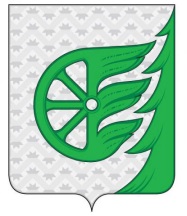 Администрация городского округа город ШахуньяНижегородской областиП О С Т А Н О В Л Е Н И ЕПрофессиональная квалификационная группаПовышающий  
коэффициент 
по должности Минимальный оклад,
рублей 1 квалификационный уровень              1,0      114442 квалификационный уровеньконцертмейстер; педагог дополнительного образования; педагог-организатор; социальный педагог 1,11     127153 квалификационный уровеньвоспитатель; методист; старший педагог дополнительного образования1,17133514 квалификационный уровень      Педагог-библиотекарь; преподаватель; старший методист; учитель;  1,22     13988№ п/пПрофессиональная квалификационная группа/ квалификационный уровень Повы-шающий коэффи-циент по профес-сииМинимальные оклады (минимальные ставки заработной платы), руб.1.ПКГ «Профессии рабочих культуры, искусства и кинематографии первого уровня» (костюмер)95142.ПКГ «Профессии рабочих культуры, искусства и кинематографии второго уровня»2.11 квалификационный уровень (настройщик пианино и роялей 4-8 разрядов ЕТКС)1,0104963.ПКГ «Должности работников культуры, искусства и кинематографии среднего звена» (аккомпаниатор)115514.ПКГ «Должности работников культуры, искусства и кинематографии ведущего звена» (библиотекарь,звукооператор)129365.ПКГ «Должности руководящего состава организаций культуры, искусства и кинематографии» (режиссер театра, звукорежиссер )14479Профессиональная квалификационная группаПовышающий  
коэффициент 
по должности Минимальный оклад,
рублей      1 квалификационный уровень   делопроизводитель, секретарь           1,0      59772 квалификационный уровень      «старший»1,07     6455Профессиональная квалификационная группаПовышающий  
коэффициент 
по должности Минимальный оклад,
рублей      1 квалификационный уровень    1,0      66272 квалификационный уровень   заведующий           канцелярией,заведующий хозяйством1,09     67573квалификационный уровень   1,2072124 квалификационный уровень   1,3276015 квалификационный уровень   1,458186Профессиональная квалификационная группаПовышающий  
коэффициент 
по должности Минимальный оклад,
рублей      1 квалификационный уровень          бухгалтер    1,0      77962 квалификационный уровень       бухгалтер 2 катег., специалист по кадрам      1,09     93553 квалификационный уровень      бухгалтер 1 категории        1,20     109144 квалификационный уровень ведущий бухгалтер            1,33     120845 квалификационный уровень     Ст. бухгалтер         1,48     13019Профессиональная квалификационная группа/квалификационный уровеньПовышающий коэффициент по должностиМинимальный оклад, руб.1 квалификационный уровень1,015 5322 квалификационный уровеньглавный бухгалтер1,117 0853 квалификационный уровень1,2519 415Квалификационные уровниКоэффициент1 квалификационный уровень1 квалификационный разрядгардеробщик, дворник, подсобный рабочий1,02 квалификационный разрядуборщик служебных помещений, сторож, вахтер1,043 квалификационный разрядрабочий по ремонту зданий1,092 квалификационный уровень1,14Квалификационные уровниКоэффициент1 квалификационный уровень4 квалификационный разряд1,05 квалификационный разряд1,112 квалификационный уровень6 квалификационный разряд электрик1,237 квалификационный разряд1,353 квалификационный уровень8 квалификационный разряд1,494 квалификационный уровень1,63-1,79Квалификационные уровниКвалификационные разрядыКвалификационные разрядыНаименование профессииНаименование профессииПовышающий коэффициент в зависимости от профессииПовышающий коэффициент в зависимости от профессииПовышающий коэффициент в зависимости от профессииПрофессии рабочих, не включенные в ПКГ «Общеотраслевые профессии рабочих первого уровня»Размер минимальной ставки заработной платы: 4 784 руб.Профессии рабочих, не включенные в ПКГ «Общеотраслевые профессии рабочих первого уровня»Размер минимальной ставки заработной платы: 4 784 руб.Профессии рабочих, не включенные в ПКГ «Общеотраслевые профессии рабочих первого уровня»Размер минимальной ставки заработной платы: 4 784 руб.Профессии рабочих, не включенные в ПКГ «Общеотраслевые профессии рабочих первого уровня»Размер минимальной ставки заработной платы: 4 784 руб.Профессии рабочих, не включенные в ПКГ «Общеотраслевые профессии рабочих первого уровня»Размер минимальной ставки заработной платы: 4 784 руб.Профессии рабочих, не включенные в ПКГ «Общеотраслевые профессии рабочих первого уровня»Размер минимальной ставки заработной платы: 4 784 руб.Профессии рабочих, не включенные в ПКГ «Общеотраслевые профессии рабочих первого уровня»Размер минимальной ставки заработной платы: 4 784 руб.Профессии рабочих, не включенные в ПКГ «Общеотраслевые профессии рабочих первого уровня»Размер минимальной ставки заработной платы: 4 784 руб.122Кухонный работникКухонный работник1,041,041,04133Рабочий по комплексному обслуживанию и ремонту зданийРабочий по комплексному обслуживанию и ремонту зданий1,091,091,09Профессии рабочих, не включенные в ПКГ «Общеотраслевые профессии рабочих второго уровня»Размер минимальной ставки заработной платы: 5 426 руб.Профессии рабочих, не включенные в ПКГ «Общеотраслевые профессии рабочих второго уровня»Размер минимальной ставки заработной платы: 5 426 руб.Профессии рабочих, не включенные в ПКГ «Общеотраслевые профессии рабочих второго уровня»Размер минимальной ставки заработной платы: 5 426 руб.Профессии рабочих, не включенные в ПКГ «Общеотраслевые профессии рабочих второго уровня»Размер минимальной ставки заработной платы: 5 426 руб.Профессии рабочих, не включенные в ПКГ «Общеотраслевые профессии рабочих второго уровня»Размер минимальной ставки заработной платы: 5 426 руб.Профессии рабочих, не включенные в ПКГ «Общеотраслевые профессии рабочих второго уровня»Размер минимальной ставки заработной платы: 5 426 руб.Профессии рабочих, не включенные в ПКГ «Общеотраслевые профессии рабочих второго уровня»Размер минимальной ставки заработной платы: 5 426 руб.Профессии рабочих, не включенные в ПКГ «Общеотраслевые профессии рабочих второго уровня»Размер минимальной ставки заработной платы: 5 426 руб.155ПоварПовар1,111,111,11155Слесарь по ремонту автомобилейСлесарь по ремонту автомобилей1,111,111,11155Слесарь-сантехникСлесарь-сантехник1,111,111,11155Слесарь-электрик по ремонту электрооборудованияСлесарь-электрик по ремонту электрооборудования1,111,111,11